IEEE P802.11
Wireless LANsFriday, July 17, 2020Opening (IEEE 802.11-20/0774r10)Call to order 10:02 AM EDTChair instructed members on how to use webex and to record attendance in IMAT.Chair introduced the patent policy and meeting rules. No response to the call for patents.Chair introduced the task group leadershipAgenda (IEEE 802.11-20/0774r10)Chair presented the agenda as emailed to the mailing list http://www.ieee802.org/11/email/stds-802-11-tgbd/msg00297.html.Discussion about document 1086 title not being correct. Presenter will obtain a new document number with the correct title before presenting this morning.Agenda for this session has been adopted without objectionTechnical Contribution (802.11-20/1061r1)Presented by Donggkuk Lim (LGE), continuing the presentation from July 14.Comment resolution for CID 334Discussion about note on phase rotation being normative or not.All CIDs presentedStrawpoll on accepting these changes to D0.3 will be run in the next meeting.Technical Contribution (802.11-20/1110r1)Presented by Jianhan Liu (MediaTek)Specification text contribution for DCMPresenter made small editorial changes to the equations as he presentedDiscussionComment about how this is shown in the MCS tableComment that it should be “revised” as opposed to “accepted”Editorial comment, but sentence being questioned is the same as 11axPresenter will upload r2 and be ready for a strawpoll in the next meeting.Technical Contribution (802.11-20/1101r1)Presented by Donggkuk Lim (LGE)Comment resolution for CID 117DiscussionComment that this CID is also in another document 845r1.The resolution in this document is intended to replace the resolution proposed in 845r1This will be strawpolled in the next meeting.ClosingThe agenda is complete for this meeting session.Meeting is adjourned at 12:00pm EDTAttendance from IMATTuesday, July 21, 2020Opening (IEEE 802.11-20/0774r11)Call to order 10:02 AM EDTThere are 18 people on the webex call.Chair instructed members on how to use webex and to record attendance in IMAT.Chair introduced the patent policy and meeting rules. No response to the call for patents.Chair introduced the task group leadershipAgenda (IEEE 802.11-20/0774r10, r11 will be uploaded after the meeting)Chair presented the agenda as emailed to the mailing list http://www.ieee802.org/11/email/stds-802-11-tgbd/msg00297.html.Agenda for this session has been adopted without objectionStraw Poll 1 (802.11-20/0774r10)Straw poll on Dongguk Lim (LGE) comment resolutions for clause 32.3.7.3Discussion noneStraw poll for 11-20/1061, the comment resolution for clause 32.3.7.3 NGV portion of NGV format preamble, Donggkuk Lim (LGE) [Continue] –
Straw Poll: Do you agree on the comment resolutions to following 39 CIDs and the proposed spec text modification to IEEE P802.11bd D0.3 as in 11-20/1061r1? CID 6, 17, 118, 119, 120, 148, 149, 150, 168, 169, 291, 292, 293, 294, 295, 296, 297, 298, 300, 301, 302, 303, 304, 305, 306, 307, 308, 309, 310, 311, 312, 313, 315, 316, 317, 318, 319, 322, 323Straw poll taken with webex toolYes 14/No 0/Abstain 2/No response 3Straw Poll 2 (802.11-20/0774r10)Straw poll for Jianhan Liu (MediaTek) comment resolutions on clause 32.3.8.6Discussion noneStraw poll for 11-20/1110, Comment Resolution for CID334 in Section 32.3.8.6, Jianhan Liu (MediaTek)
Straw Poll: Do you agree on the comment resolutions to CID 334 and the proposed spec text modification to IEEE P802.11bd D0.3 as in 11-20/1110r2?Straw poll taken with webex toolYes 15 / No 0 / Abstain 2 / No response 4Straw Poll 3 (802.11-20/0774r10)Straw poll on Dongguk Lim (LGE) comment resolutions for CID 117Discussion noneStraw poll for 11-20/1101r2, the-comment-resolution-for-cid-117, Dongguk Lim (LGE)
Do you agree on the comment resolutions to CID 117 and the proposed spec text modification to IEEE P802.11bd D0.3 as in 11-20/1101r2 which will replace the comment resolution to CID 117 as in 11-20/0845r1?Straw poll taken with webex toolYes 16 / No 0 / Abstain 0 / No response 5Technical Contribution (802.11-20/0682r2)Presented by Miquel Lopez (Ericsson)DiscussionComment on the use of the term “time domain waveforms” – the specification should not forbid other implementations.    Ans – agreed, will update the textQuestion the intent to apply this to both spatial streams or to all midambles? Ans – all midambles, will update the textMotion text updated to (uploaded as 802.11-20/0682r3): 
Move to include the following text to section 3 of the 11bd SFD

“PPDUs with midambles shall be randomized in order to suppress discrete spectrum components. The midambles symbols shall be multiplied by pseudo-random values plus/minus one. The data symbols immediately following any given midamble shall be multiplied by the same pseudo-random value as said midamble. In the case of MIMO PPDUs, the same pseudo-random values shall be applied to both symbols of the midamble. The pseudo-random values are defined in (17-25) of IEEE 802.11-2016”Question – is the randomization applied to each carrier or the whole symbol and which symbols is it applied to? Ans – the symbol and all midamble symbols Question – how will the receiver know the sequence?Ans – the receiver will know, as the sequence will be specified.  Comment it is the same sequence as is used by the pilotsMotion will be run the TGbd teleconference on Tuesday, 4 August 2020.ClosingThere are 23 people on the webex call, at end of the meeting. Adjourned 11:05 AM ETAttendance from IMATFriday, July 31, 2020Opening (IEEE 802.11-20/0774r11)Call to order 10:02 AM EDTChair instructed members on how to use webex and to record attendance in IMAT.Chair introduced the patent policy. No response to the call for patents.Chair introduced meeting rules, including the teleconference motion rules. The first motion in this TG will be run at the August 4.Chair showed task group teleconference schedule and announced that more meetings will be added next week to complete the comment resolution and next draft in time for the Sept meeting.Chair introduced the task group leadership.James Lepp (BlackBerry) the 802.11bd secretary announced his resignation from the position due to  taking a new position that doesn’t involve Agenda (IEEE 802.11-20/0774r11)Chair presented the agenda as displayed on IEEE 802.11-20/0774r11 slide 71.Discussion:Typo corrected on the slide (date of next teleconferenceAgenda for this session has been adopted without objectionUpdated of ARC SC topic802.11 ARC SC chair has sent an email to the 11bd mailing list about impact of 802.11bd amendment on the architecture. (http://www.ieee802.org/11/email/stds-802-11-tgbd/msg00303.html)Chair encourages 11bd members who are interested to join ARC teleconference if this agenda is being discussed.Chair’s preliminary opinion is there is no impact, and he will share that.Call for further input to the ARC groupMember suggested that 11bd should provide a summary (a couple slides) to explain the 11bd position to the ARC SC meeting about 11bc and 11bd.Member suggests that this has been discussed, but there isn’t yet consensus on the spec text. Hard to make a presentation.Member suggests we’re impacting the architecture of 1609 more than 802.11Joseph Levy and Liwen Chu volunteered to contribute to a presentation. Will use the reflector to ensure the process is open to the whole group.Technical Contribution (802.11-20/1155r0)Presented by Rui Cao (NXP).Comment resolution for five comments on 32.3.5CID 139No discussionCID 268No discussionCID 269No discussionCID 270Discussion about big “X” vs small “x” in the left column of the table.Editorial change will be made to the T_NGV-LTF-2X-Repeat and uploaded as r1CID 271No discussionAll CIDs presented. Strawpoll will be run in the next teleconference.Technical Contribution (802.11-20/0973r1)Presented by Rui Cao (NXP).No discussion or comments on the presentation Strawpoll: Do you agree that the pre-NGV cyclic shift,   𝑻_𝑪𝑺^(𝒊_𝑻𝑿 ), uses the values defined in Table 21-10 (Cyclic shift values for L-STF, L-LTF, L-SIG, and VHT-SIG-A fields of the PPDU)?Chair called for any objection to the strawpoll and there was none. Chair declared consensus agreement with the proposal.Technical Contribution (802.11-20/0897r1)Presented by Rui Cao (NXP).Presenter is highlighting the two changes made in response to the discussion in a previous meeting.Initial transmission follows clause 17, repetition transmissions have a new branch defined in the figure.Change suggested: “PPDU is stored in memory” to “PPDU may be stored in memory”Comment that there is a lot of change in the text and the figure and suggestion to run the strawpoll on Tuesday to give members time to review the text.ClosingChair reminded the group of the next call on Aug 4, when a motion will be run.Other businessQuestion to the editor about the proposed text on the MAC SAP that was agreed but not included in the Draft 0.3. Do we need to review this again, or will it be included by the editor.Editor response that there is a comment submitted about the omitted text that is tracking this. The CID is assigned to the editor and the original text will be submitted as the resolution to the comment.Chair reminded the group about the members developing a presentation from 11bd to ARC and the use of the reflector for this. Chair announced the call for members to volunteer for the open secretary position.Chair adjourned the meeting at 11:00am EDTAttendance from IMATTuesday, Aug 4, 2020Opening (IEEE 802.11-20/1164r1)Call to order 10:15 AM EDT after some difficulty getting the webex started. 25 participants are on the call.Chair instructed members on how to use webex and to record attendance in IMAT.Chair introduced the patent policy. No response to the call for patents.Chair introduced the task group leadership.Chair verified that the outgoing secretary James Lepp (BlackBerry) is taking the minutes for this session. There was an announcement for a volunteer to take over this position.Chair reviewed TG motion teleconference rules for motions.Chair reviewed the teleconference plan.Agenda (IEEE 802.11-20/1164r1)Chair presented the agenda as displayed on IEEE 802.11-20/1164r1 slide 16.Discussion:No discussionAgenda for this session has been adopted without objectionMotion on midamble randomization (802.11-20/0682)Motion: Move to include the following text to section 3 of the 11bd SFD:“PPDUs with midambles shall be randomized in order to suppress discrete spectrum components. The midambles symbols shall be multiplied by pseudo-random values plus/minus one. The data symbols immediately following any given midamble shall be multiplied by the same pseudo-random value as said midamble. In the case of MIMO PPDUs, the same pseudo-random values shall be applied to both symbols of the midamble. The pseudo-random values are defined in (17-25) of IEEE 802.11-2016” Moved: Miguel LopezSeconded: Joseph LevyDiscussion: No discussionMotion accepted unanimously (20 participants on the call)Update on ARC presentation (802.11-20/1166r0)Presented by Joseph Levy (Interdigital).The presenter showed this working copy of the presentation being prepared to deliver to ARC SC next month.Comment on the word broadcast slide 3. Text changes suggested.Presenter encouraged to email him directly (email address in the document) or email the reflector additional updates to this initial draft.Question about whether its worth involving the ARC SC in the discussion about the 802.11 WAVE MAC? Presenter agrees that this is WAVE MAC architecture is what should be discussed. Commenter volunteers to help with 1609 MLME and MAC interfaces.Strawpoll (802.11-20/1155r0)Straw Poll: Do you agree on the comment resolutions to the following 5 CIDs and the proposed spec text modification to IEEE P802.11bd D0.3 as in 11-20/1155r1? CID 139, 268, 269, 270 and 271No DiscussionStraw Poll called with unanimous consentStrawpoll (802.11-20/0897r2)Straw Poll: Do you agree to add the proposed spec text as in 11-20/0897r2 based on IEEE P802.11 D0.3 and included in next revision?Discussion led to the rewording of the strawpoll.Straw Poll conducted using the webex toolYes 16 / No 0 / Abstain 6 / No response 2Technical Contribution (802.11-20/1175r1)Presented by Rui Cao (NXP).Comment resolution for five comments on 32.3.5CID 35Discussion about reason for rejection, though all speakers are in agreement with rejecting the comment. Text in the document was revised.CID 259No discussionCID 264Question about section number for the proposed change. Checking for a collision with another section with the same title.Presenter will upload R2 for strawpoll at the next meetingCID 139 Technical Contribution (802.11-20/1177r0)Presented by Dongguk Lim (LG).Comment resolution for CID 279DiscussionTypo corrected in the resolution boxNo further discussionPresenter will upload R1 for strawpoll at the next meeting.ClosingChair reminded the group of the next call on Aug 11.Discussion about agenda for next meeting.No due date yet for the ARC presentation, meeting has not been scheduled.Member announced a presentation and strawpoll on the 20MHz mandatory/optional decision.No other businessChair adjourned at 11:15amAttendance from IMATWas not immediately available and will be added in next revision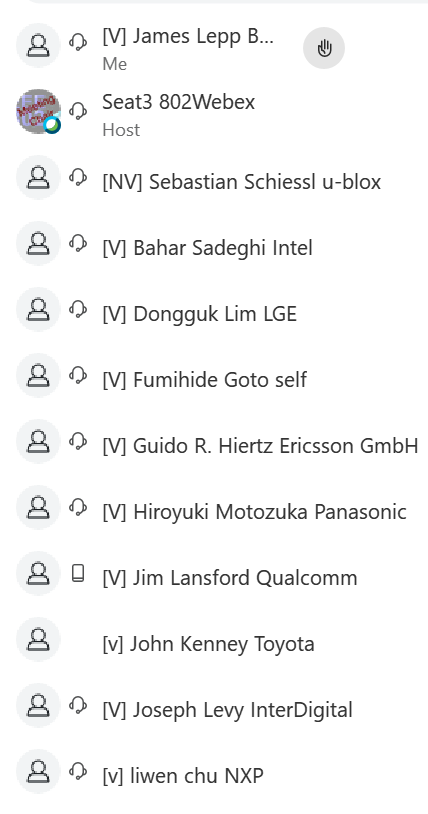 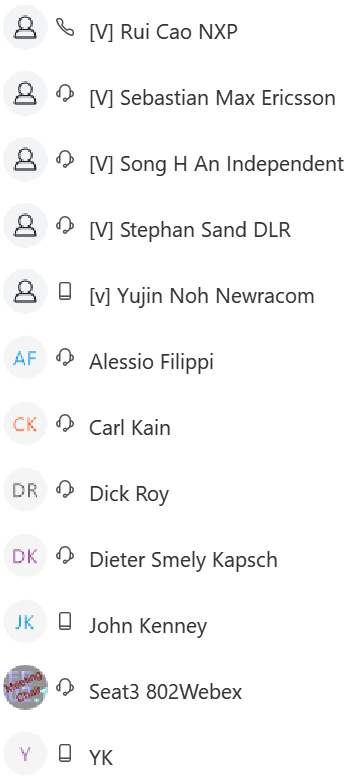 Next MeetingsPlenary:Online, Sept 14, 2020http://www.ieee802.org/11/Meetings/Meeting_Plan.html  Teleconferences:July 17, 21, 24, 28, 31, Aug 4, 11, 18, 25 | Time 10-11:59am EDT | Webex	Meeting Documents:		https://mentor.ieee.org/802.11/documents	Task Group Email reflector:		http://www.ieee802.org/11/email/stds-802-11-tgbd/index.html	Website:		http://www.ieee802.org/11/Reports/tgbd_update.htmIEEE 802.11bd Teleconference Meeting Minutes – July, Aug, Sept 2020IEEE 802.11bd Teleconference Meeting Minutes – July, Aug, Sept 2020IEEE 802.11bd Teleconference Meeting Minutes – July, Aug, Sept 2020IEEE 802.11bd Teleconference Meeting Minutes – July, Aug, Sept 2020IEEE 802.11bd Teleconference Meeting Minutes – July, Aug, Sept 2020Date:  2019-08-04Date:  2019-08-04Date:  2019-08-04Date:  2019-08-04Date:  2019-08-04Author(s):Author(s):Author(s):Author(s):Author(s):NameAffiliationAddressPhoneemailJames LEPPBlackBerry1001 Farrar Road, Ottawa, Canadajlepp@blackberry.comJoseph LEVYInterDigital Communication, Inc.111 W 33rd Street
New York, NY 10120+1.631.622.4139joseph.levy@interdigital.comAn, Song-HaurINDEPENDENTAndersdotter, AmeliaNone - Self-fundedCao, RuiNXP SemiconductorsEdelmayer, AndrasCommsigniaKain, CarlUSDoTKim, Youn-KwanThe Catholic University of KoreaLansford, JamesQualcomm IncorporatedLepp, JamesBlackBerryLevy, JosephInterDigital, Inc.Lim, Dong GukLG ELECTRONICSLiu, JianhanMediaTek Inc.Motozuka, HiroyukiPanasonic Corporationnoh, yujinNewracom Inc.Schiessl, Sebastianu-bloxSun, BoZTE CorporationSURACI, FRANKU.S. Department of Homeland SecurityYANG, RUIInterDigital, Inc.yi, yongjiangFuturewei TechnologiesAn, Song-HaurINDEPENDENTCao, RuiNXP SemiconductorsEdelmayer, AndrasCommsigniaKain, CarlUSDoTKenney, JohnTOYOTA InfoTechnology Center U.S.A.Kim, Youn-KwanThe Catholic University of KoreaLevy, JosephInterDigital, Inc.Lim, Dong GukLG ELECTRONICSLopez, MiguelEricsson ABMotozuka, HiroyukiPanasonic Corporationnoh, yujinNewracom Inc.Sadeghi, BaharehIntel CorporationSand, StephanGerman Aerospace Center (DLR)Singh, GurdevSAMSUNG ELECTRONICSSmely, Di DieterKapsch TrafficCom AGSun, BoZTE CorporationSURACI, FRANKU.S. Department of Homeland SecurityYee, PeterNSA-CSDyi, yongjiangFuturewei TechnologiesAn, Song-HaurINDEPENDENTCao, RuiNXP SemiconductorsDong, XiandongXiaomi Inc.Edelmayer, AndrasCommsigniaGoto, FumihideSelfKim, Youn-KwanThe Catholic University of KoreaLepp, JamesBlackBerryLevy, JosephInterDigital, Inc.Motozuka, HiroyukiPanasonic CorporationSadeghi, BaharehIntel CorporationSand, StephanGerman Aerospace Center (DLR)Schiessl, Sebastianu-bloxSun, BoZTE Corporation